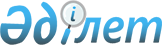 О внесении изменений и дополнения в приказ Министра сельского хозяйства Республики Казахстан от 21 сентября 2022 года № 295 "Об утверждении Инструкции по созданию электронных земельно-кадастровых карт"Приказ Министра сельского хозяйства Республики Казахстан от 5 декабря 2023 года № 416. Зарегистрирован в Министерстве юстиции Республики Казахстан 11 декабря 2023 года № 33753
      ПРИКАЗЫВАЮ:
      1. Внести в приказ Министра сельского хозяйства Республики Казахстан от 21 сентября 2022 года № 295 "Об утверждении Инструкции по созданию электронных земельно-кадастровых карт" (зарегистрирован в Реестре государственной регистрации нормативных правовых актов № 29862) следующие изменения и дополнения:
      в Инструкции по созданию электронных земельно-кадастровых карт, утвержденной указанным приказом:
      в пункте 2:
      подпункт 4) исключить;
      дополнить подпунктом 5-1) следующего содержания:
      "5-1) информационная система единого государственного кадастра недвижимости (далее – ИС ЕГКН) – информационная система, содержащая сведения земельного и правового кадастров, порядок ведения которых определяется Кодексом и Законом Республики Казахстан "О государственной регистрации прав на недвижимое имущество".";
      подпункт 6) исключить;
      пункт 6 изложить в следующей редакции:
      "6. Электронные земельно-кадастровые карты создаются посредством ИС ЕГКН и ГИС.";
      пункт 13 изложить в следующей редакции:
      "13. При выявлении топологических ошибок при создании электронных земельно-кадастровых карт с использованием картографического материала масштабов 1:500, 1:1000 и 1:2000 проводятся полевые работы для координирования границ пересекаемых земельных участков в соответствии с их фактическим местоположением.
      После завершения полевых работ, проводится координирование границ земельных участков и соответствующие данные, с указанием топологических ошибок, вносятся в слой "Границы неоформленных земельных участков" электронной земельно-кадастровой карты.";
      пункты 14 и 15 изложить в следующей редакции:
      "14. При несоответствии местоположения границ земельных участков координатам земельного участка, которые были внесены в базу данных ИС ЕГКН на основании землеустроительного проекта, исправление топологической ошибки в местоположении земельного участка осуществляется путем разработки землеустроительного проекта по упорядочению существующих земельных участков в соответствии с Правилами составления землеустроительного проекта по формированию земельных участков, утвержденными приказом Министра сельского хозяйства Республики Казахстан от 3 июня 2022 года № 180 (зарегистрирован в Реестре государственной регистрации нормативных правовых актов № 28399).
      При невозможности устранения топологических ошибок в соответствии с частью первой настоящего пункта, решение спора (конфликта) по границам пересекаемых земельных участков рассматриваются в порядке, установленном статьей 167 Кодекса. 
      При невозможности устранения топологических ошибок в соответствии с частью первой настоящего пункта, соответствующие данные о несоответствии местоположения границ земельных участков координатам земельного участка вносятся в слой "Границы неоформленных земельных участков" электронной земельно-кадастровой карты. 
      15. При отсутствии координат границ земельного участка в земельно-кадастровых делах и в графической базе данных ИС ЕГКН проводится анализ имеющихся планов на выбранный учетный квартал и установление перечня земельных участков с отсутствующими координатами границ по историческим сведениям земельных участков.
      При наличии в выбранном учетном квартале земельных участков с отсутствующими координатами границ, не имеющих координаты поворотных точек в земельно-кадастровых делах и в графической базе данных ИС ЕГКН, проводятся полевые работы для координирования границ земельных участков в соответствии с их фактическим местоположением.
      По результатам полевых работ границы земельных участков и атрибутивные данные вносятся в слой "Границы неоформленных земельных участков" электронной земельно-кадастровой карты, который загружается в графическую базу данных ИС ЕГКН.
      При наличии земельных участков в выбранном учетном квартале, неоформленных в установленном законодательством Республики Казахстан порядке и не содержащих сведений в государственном земельном кадастре или не соответствие границ с материалами земельно-кадастровых дел, материалы направляются в соответствующее территориальное подразделение Комитета по управлению земельными ресурсами Министерства сельского хозяйства Республики Казахстан, осуществляющее государственный контроль за использованием и охраной земель для проведения соответствующих мероприятий.";
      подпункты 4) и 5) пункта 16 изложить в следующей редакции:
      "4) при создании слоя "Границы оформленных земельных участков" заполнение базы геоданных границами земельных участков с кадастровыми номерами осуществляется посредством кадастровой карты ИС ЕГКН.
      После создания полигона земельного участка в атрибутивной таблице слоя "Границы оформленных земельных участков" появляется новая строка, в которой заносится информация в виде кадастрового номера в поле "Кадастровый номер". Данные по местоположению земельного участка, точный адрес земельного участка, заполняется в полях "Наименование улицы" (название улицы), "Номер объекта недвижимости" (номер дома), "Наименование улицы 1" (название пересекаемой улицы), "Номер объекта недвижимости 1" (номер дома на пересекаемой улице) (поля "Наименование улицы 1", "Номер объекта недвижимости 1" необходимы для определения земельных участков, находящихся на пересечении улиц).
      В поле "Координированный" содержится информация о координировании земельного участка (геоданные по земельным участкам заносятся с готовых земельно-кадастровых карт, выноса в натуру не было и соответственно земельный участок не координирован, вносится значение "0", если земельный участок был вынесен в натуру и координирован, вносится значение "1");
      5) границы земельных участков, не внесенных в ИС ЕГКН по причине отсутствия правоустанавливающих документов создаются в слое "Границы неоформленных земельных участков" по планово-картографическим материалам. На электронных земельно-кадастровых картах такие участки показываются условным обозначением без указания кадастрового номера, где оцифровке подлежат границы неоформленных земельных участков по планово-картографическим материалам. В случае отсутствия контуров (ограждения) участка, границы строения неоформленного земельного участка подлежат оцифровке.
      В поле "Дополнительная информация", обязательное для заполнения, заносится детальная информация по земельному участку – участок не оформлен, либо границы участка, которые отражены на карте, не соответствуют фактическим границам по контуру ограждения.
      В поле "Название" заносится фамилия, имя и отчество (при его наличии)/наименование землепользователя (по неоформленным земельным участкам (при наличии)), которое может быть отражено на карте, при распечатке карт на бумажные носители.
      В поле "Наименование целевого назначения" заносится целевое назначение земельного участка.
      Поле "Код улицы" содержит закодированную информацию о наименовании улиц населенного пункта.
      Поле "Дата создания" содержит информацию о дате создания данного земельного участка.
      Поле "Дата удаления" содержит информацию о дате удаления земельного участка из базы геоданных.";
      пункт 18 изложить в следующей редакции:
      "18. Электронные земельно-кадастровые карты оформляются в масштабе 1:2000, с распечаткой их на бумажных носителях для сдачи готовой продукции. При невозможности размещения квартала на одном печатном листе формата А0, земельно-кадастровая карта разбивается на необходимое количество листов с указанием их количества в угловом штампе. На электронных земельно-кадастровых картах объекты отображаются с соответствующей масштабу точностью и полнотой их характеристики.";
      приложения 1, 2 и 3 к указанной Инструкции изложить в новой редакции согласно приложениям 1, 2 и 3 к настоящему приказу.
      2. Комитету по управлению земельными ресурсами Министерства сельского хозяйства Республики Казахстан в установленном законодательством порядке обеспечить:
      1) государственную регистрацию настоящего приказа в Министерстве юстиции Республики Казахстан;
      2) размещение настоящего приказа на интернет-ресурсе Министерства сельского хозяйства Республики Казахстан после его официального опубликования.
      3. Контроль за исполнением настоящего приказа возложить на курирующего вице-министра сельского хозяйства Республики Казахстан.
      4. Настоящий приказ вводится в действие по истечении десяти календарных дней после дня его первого официального опубликования.
      "СОГЛАСОВАН"Министерство цифрового развития, инновацийи аэрокосмической промышленностиРеспублики Казахстан Структура слоев кадастрового набора данных
      1. Слой "Границы области, города республиканского значения и столицы" – "O __ код региона ___ код района (города)"
      2. Слой "Административные границы района и города районного и областного значения" – "R ___ код регион __ код района (города)"
      3. Слой "Границы учетного квартала" – "UK ___ код региона __ код района (города)"
      4. Слой "Границы оформленных земельных участков" – "U __ код региона __ код района (города)"
      5. Слой "Границы неоформленных земельных участков" – "NU __ код региона __ код района (города)" Структура слоев адресного набора данных
      1. Слой "Административные границы области, города республиканского значения и столицы" – "Aо __ код региона __ код района (города)"
      2. Слой "Административные границы района и города районного и областного значения" – "Ar __ код региона __ код района (города)"
      3. Слой "Границы сельского округа" – "So __ код региона __ код района (города)"
      4. Слой "Границы населенного пункта" – "N __ код региона __ код района (города)"
      5. Слой "Границы составных частей населенного пункта" – "M __ код региона __ код района (города)"
      6. Слой "Геонимы" – "G __ код региона __ код района (города)"
      7. Слой "Границы объектов недвижимости"– "Ned __ код региона __ код района (города)" Условные знаки
					© 2012. РГП на ПХВ «Институт законодательства и правовой информации Республики Казахстан» Министерства юстиции Республики Казахстан
				
      Министр сельского хозяйстваРеспублики Казахстан

А. Сапаров
Приложение 1 к приказу
Министр сельского хозяйства
Республики Казахстан
от 5 декабря 2023 года № 416Приложение 1
к Инструкции по созданию
электронных
земельно-кадастровых карт
Имя поля
Описание поля
Тип поля
Размер поля
Единица измерения
Примечание
Объект
Счетчик
Идентификатор объекта
Авто
Символ
Форма
Поле объекта Связывание и встраивание объектов
Геометрия
Авто
Символ
Идентификатор
Идентификационный номер
Длинное целое число
Авто
Символ
Наименование
Наименование области
Текст
250
Символ
Кадастровый код области
Кадастровый код области
Текст
2
Символ
Код классификатора административно-территориальных объектов(далее - КАТО)
Код КАТО
Текст
9
Символ
Информация об утверждении границ
Информация об утверждении границ
Текст
250
Символ
Номер документа об утверждении границ
Номер документа об утверждении границ
Текст
50
Символ
Дата документа об утверждении границ
Дата документа об утверждении границ
Дата
Авто
Символ
Дополнительная информация
Дополнительная информация
Текст
250
Символ
Дата создания
Дата создания
Дата 
Авто
Символ
Дата изменения
Дата изменения
Дата 
Авто
Символ
Координированный
Координированный
Короткое целое число
Авто
Символ
Длина формы
Периметр
Двойной
Авто
Символ
Площадь формы
Площадь
Двойной
Авто
Символ
Имя поля
Описание поля
Тип поля
Размер поля
Единица измерения
Примечание
Объект
Счетчик
Идентификатор объекта
Авто
Символ
Форма
Поле объекта Связывание и встраивание объектов
Геометрия
Авто
Символ
Идентификатор
Идентификационный номер
Длинное целое число
Авто
Символ
Наименование
Наименование района
Текст
250
Символ
Район
Кадастровый код
Текст
5
Символ
Код КАТО
Код КАТО
Текст
9
Символ
Информация об утверждении границ
Информация об утверждении границ
Текст
250
Символ
Номер документа об утверждении границ
Номер документа об утверждении границ
Текст
50
Символ
Дата документа об утверждении границ
Дата документа об утверждении границ
Дата
Авто
Символ
Дополнительная информация
Дополнительная информация
Текст
250
Символ
Дата создания
Дата создания
Дата 
Авто
Символ
Дата изменения
Дата изменения
Дата 
Авто
Символ
Координированный
Координированный
Короткое целое число
Авто
Символ
Длина формы
Периметр
Двойной
Авто
Символ
Площадь формы
Площадь
Двойной
Авто
Символ
Имя поля
Описание поля
Тип поля
Размер поля
Единица измерения
Примечание
Объект
Счетчик
Идентификатор объекта
Авто
Символ
Форма
Поле объекта
геометрия
Авто
Символ
Идентификатор
Идентификационный номер
Длинное целое число
Авто
Символ
Наименование
Наименование
Текст
250
Символ
Квартал
Кадастровый код квартала
Текст
8
Символ
Код КАТО 
Код КАТО
Текст
9
Символ
При наличии
Информация об утверждении границ
Информация об утверждении границ
Текст
250
Символ
Номер документа об утверждении границ
Номер документа об утверждении границ
Текст
50
Символ
Дата документа об утверждении границ
Дата документа об утверждении границ
Дата
Авто
Символ
Дополнительная информация
Дополнительная информация
Текст
250
Символ
Дата создания
Дата создания
Дата
Авто
Символ
Дата изменения
Дата изменения
Дата
Авто
Символ
Длина формы
Периметр
Двойной
Авто
Символ
Площадь формы
Площадь
Двойной
Авто
Символ
Имя поля
Описание поля
Тип поля
Размер поля
Единица измерения
Примечание
Объект
Счетчик
Идентификатор объекта
Авто
Символ
Форма
Поле объекта Связывание и встраивание объектов
Геометрия
Авто
Символ
Идентификатор
Идентификационный номер
Длинное целое число
Авто
Символ
Кадастровый номер
Кадастровый номер
Текст
12
Символ
Координированный
Координированный
Короткое целое число
Авто
Наименование улицы
Наименование улицы
Текст
250
Символ
Номер дома
Номер объекта недвижимости
Текст
10
Символ
Наименование улицы 1
Наименование улицы 1
Текст
250
Символ
Номер дома 1
Номер объекта недвижимости 1
Текст
10
Символ
Код улицы
Код улицы
Текст
5
Символ
Местоположение земельного участка
Местоположение (адрес) земельного участка
Текст
250
Символ
Наименование
Наименование землепользователя
Текст
250
Символ
Наименование целевого назначения
Наименование целевого назначения
Текст
250
Символ
Площадь
Площадь земельного участка
Двойной
17
Площадь (квадратный метр) по правоустанавливающему документу
Дополнительная информация
Дополнительная информация
Текст
250
Символ
Дата создания
Дата создания
Дата
Авто
Символ
Пользователь внесения
Логин пользователя
Текст
100
Символ
Дата удаления
Дата удаления
Дата
Авто
Символ
Пользователь удаления
Логин удаления
Текст
100
Символ
Дата изменения
Дата изменения
Дата
Авто
Символ
Пользователь изменения
Логин изменения
Текст
100
Символ
Длина формы
Периметр
Двойной
Авто
Символ
Площадь формы
Площадь
Двойной
Авто
Символ
Имя поля
Описание поля
Тип поля
Размер поля
Единица измерения
Примечание
Объект
Счетчик
Идентификатор объекта
Авто
Символ
Форма
Поле объекта Связывание и встраивание объектов
Геометрия
Авто
Символ
Идентификатор
Идентификационный номер
Короткое целое число
Авто
Символ
Кадастровый номер
Кадастровый номер (при наличии)
Текст
12
Символ
Дата создания
Дата создания
Дата
Авто
Символ
Дата изменения
Дата изменения
Дата
Авто
Символ
Наименование улиц
Наименование улицы
Текст
250
Символ
Номер дома
Номер объекта недвижимости
Текст
10
Символ
Наименование улицы 1
Наименование улицы 1
Текст
250
Символ
Номер дома 1
Номер объекта недвижимости 1
Текст
10
Символ
Код улиц
Код улицы
Текст
5
Символ
Наименование
Наименование объекта недвижимости
Текст
250
Символ
Наименование целевого назначения
Наименование целевого назначения
Текст
250
Символ
Дополнительная информация
Дополнительная информация
Текст
250
Символ
Длина формы
Периметр
Двойной
Авто
Символ
Площадь формы
Площадь
Двойной
Авто
СимволПриложение 2 к приказу
Министр сельского хозяйства
Республики Казахстан
от 5 декабря 2023 года № 416Приложение 2
к Инструкции по созданию
электронных
земельно-кадастровых карт
Имя поля
Описание поля
Тип поля
Размер поля
Единица измерения
Примечание
Объект
Счетчик
Идентификатор объекта
Авто
Символ
Форма
Поле объекта Связывание и встраивание объектов
Геометрия
Авто
Символ
Идентификатор
Идентификационный номер
Длинное целое число
Авто
Символ
Наименование
Наименование области
Текст
250
Символ
Кадастровый код области
Кадастровый код области
Текст
2
Символ
Код классификатора административно-территориальных объектов (далее ––КАТО)
Код КАТО
Текст
9
Символ
Дополнительная информация
Дополнительная информация
Текст
250
Символ
Дата создания
Дата создания
Дата 
Авто
Символ
Дата изменения
Дата изменения
Дата 
Авто
Символ
Длина формы
Периметр
Двойной
Авто
Символ
Площадь формы
Площадь
Двойной
Авто
Символ
Имя поля
Описание поля
Тип поля
Размер поля
Единица измерения
Примечание
Объект
Счетчик
Идентификатор объекта
Авто
Символ
Форма
Поле объекта Связывание и встраивание объектов
Геометрия
Авто
Символ
Идентификатор
Идентификационный номер
Длинное целое число
Авто
Символ
Наименование
Наименование района
Текст
250
Символ
Кадастровый код района
Кадастровый код района
Текст
5
Символ
Код КАТО 
Код КАТО
Текст
9
Символ
Дополнительная информация
Дополнительная информация
Текст
250
Символ
Дата создания
Дата создания
Дата 
Авто
Символ
Дата изменения
Дата изменения
Дата 
Авто
Символ
Длина формы
Периметр
Двойной
Авто
Символ
Площадь формы
Площадь
Двойной
Авто
Символ
Имя поля
Описание поля
Тип поля
Размер поля
Единица измерения
Примечание
Объект
Счетчик
Идентификатор объекта
Авто
Символ
Форма
Поле объекта Связывание и встраивание объектов
Геометрия
Авто
Символ
Идентификатор
Идентификационный номер
Длинное целое число Long
Авто
Символ
Наименование
Наименование сельского округа
Текст
250
Символ
Код КАТО
Код КАТО
Текст
9
Символ
Год установления границ
Год установления границ
Текст
50
Символ
Информация об утверждении границ
Информация об утверждении границ
Текст
250
Символ
Номер документа об утверждении границ
Номер документа об утверждении границ
Текст
50
Символ
Дата документа об утверждении границ
Дата документа об утверждении границ
Дата
Авто
Символ
Дополнительная информация
Дополнительная информация
Текст
250
Символ
Дата создания
Дата создания
Дата 
Авто
Символ
Дата изменения
Дата изменения
Дата 
Авто
Символ
Координированный
Координированный
Короткое целое число
Авто
Символ
Длина формы
Периметр
Двойной
Авто
Символ
Площадь формы
Площадь
Двойной
Авто
Символ
Имя поля
Описание поля
Тип поля
Размер поля
Единица измерения
Примечание
Объект
Счетчик
Идентификатор объекта
Авто
Символ
Форма
Поле объекта Связывание и встраивание объектов
Геометрия
Авто
Символ
Идентификатор
Идентификационный номер
Длинное целое число
Авто
Символ
Наименование
Наименование
Текст
250
Символ
Код КАТО
Код КАТО
Текст
9
Символ
Год установления границ
Год установления границ
Текст
50
Символ
Информация об утверждении границ
Информация об утверждении границ
Текст
250
Символ
Номер документа об утверждении границ
Номер документа об утверждении границ
Текст
50
Символ
Дата документа об утверждении границ
Дата документа об утверждении границ
Дата
Авто
Символ
Дополнительная информация
Дополнительная информация
Текст
250
Символ
Дата создания
Дата создания
Дата 
Авто
Символ
Дата изменения
Дата изменения
Дата 
Авто
Символ
Координированный
Координированный
Короткое целое число
Авто
Символ
Базовая ставка
Базовая ставка (указывается базовая ставка населенного пункта от которого исчисляется)
Двойной
Авто
Символ
Коэффициент от базовой ставки
Коэффициент от базовой ставки (указывается коэффициент от базовой ставки населенного пункта от которого исчисляется)
Короткое целое число
Авто
Символ
Длина формы
Периметр
Двойной
Авто
Символ
Площадь формы
Площадь
Двойной
Авто
Символ
Имя поля
Описание поля
Тип поля
Размер поля
Единица измерения
Примечание
Объект
Счетчик
Идентификатор объекта
Авто
Символ
Форма
Поле объекта Связывание и встраивание объектов
Геометрия
Авто
Символ
Идентификатор
Идентификационный номер
Длинное целое число
Авто
Символ
Наименование
Наименование
Текст
250
Символ
Код КАТО
Код КАТО
Текст
9
Символ
При наличии
Дополнительная информация
Дополнительная информация
Текст
250
Символ
Дата создания
Дата создания
Дата 
Авто
Символ
Дата изменения
Дата изменения
Дата 
Авто
Символ
Длина формы
Периметр
Двойной
Авто
Символ
Площадь формы
Площадь
Двойной
Авто
Символ
Имя поля
Описание поля
Тип поля
Размер поля
Единица измерения
Примечание
Объект
Счетчик
Идентификатор объекта
Авто
Символ
Форма
Поле объекта Связывание и встраивание объектов
Геометрия
Авто
Символ
Идентификатор
Идентификационный номер
Длинное целое число
Авто
Символ
Наименование новое
Наименование новое
Текст
250
Символ
Наименование старое
Наименование старое
Текст
250
Символ
При наличии
Дополнительная информация
Дополнительная информация
Текст
250
Символ
Дата создания
Дата создания
Дата 
Авто
Символ
Дата изменения
Дата изменения
Дата 
Авто
Символ
Длина формы
Длина
Двойной
Авто
Символ
Имя поля
Описание поля
Тип поля
Размер поля
Единица измерения
Примечание
Объект
Счетчик
Идентификатор объекта
Авто
Символ
Форма
Поле объекта Связывание и встраивание объектов
Геометрия
Авто
Символ
Идентификатор
Идентификационный номер
Длинное целое число
Авто
Символ
Наименование улиц
Наименование улиц
Текст
250
Символ
Номер дома
Номер объекта недвижимости
Текст
10
Символ
Наименование улиц 1
Наименование улиц 1
Текст
250
Символ
Номер дома 1
Номер объекта недвижимости 1
Текст
10
Символ
Этажность
Этажность
Короткое целое число
Авто
Символ
Характеристика
Характеристика
Текст
250
Символ
Наименование
Наименование объекта
Текст
250
Символ
Тип объекта
Тип объекта
Текст
250
Символ
Код улицы
Код улицы
Текст
5
Символ
Кадастровый код
Кадастровый код
Текст
12
Символ
Дополнительная информация
Дополнительная информация
Текст
250
Символ
Дата создания
Дата создания
Дата 
Авто
Символ
Дата изменения
Дата создания
Дата 
Авто
Символ
Регистрационный код адреса (при наличии)
Регистрационный код адреса (при наличии)
Текст
20
Символ
Длина формы
Периметр
Двойной
Авто
Символ
Площадь формы
Площадь
Двойной
Авто
СимволПриложение 3 к приказу
Министр сельского хозяйства
Республики Казахстан
от 5 декабря 2023 года № 416Приложение 3
к Инструкции по созданию
электронных
земельно-кадастровых карт
Номер условного знака
Название условного знака
Изображение
Пояснение
1
Граница Республики Казахстан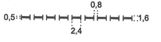 
Пунктирная линия черного цвета 0,5 миллиметров (далее – мм) (длина пунктира 2,4 мм, интервал между пунктирами 0,8 мм)
2
Граница области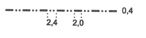 
Пунктирная линия черного цвета 0,4 мм (длина пунктира 2,0 мм, интервал между пунктирами 2,4 мм) с двумя разделяющими точками
3
Граница административного района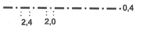 
Пунктирная линия черного цвета 0,4 мм (длина пунктира 2,4 мм, интервал между пунктирами 2,0 мм) с разделяющей точкой
4
Граница населенного пункта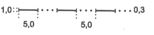 
Пунктирная линия черного цвета 0,3 мм (длина пунктира 5,0 мм, интервал между пунктирами 5,0 мм) с тремя разделяющими точками
5
Название населенного пункта (при отсутствии на картографической основе)
Аршалы
Тип шрифта Times New Roman, полужирный, высота шрифта 3,0 мм
6
Граница кадастровой области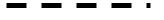 
Пунктирная линия зеленого цвета, толщиной 0,8 мм, интервал между штрихами 2 мм, длина штриха 6,0 мм
7
Граница кадастрового района
Пунктирная линия желтого цвета, толщиной 0,8 мм, интервал между штрихами 2 мм, длина штриха 6,0 мм
8
Граница кадастрового квартала
Пунктирная линия голубого цвета, толщиной 0,8 мм, интервал между штрихами 2 мм, длина штриха 6,0 мм
9
Надпись номера кадастровой области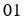 
Арабские цифры зеленого цвета, высота 6,0 мм, тип полужирный
10
Надпись номера кадастрового района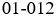 
Арабские цифры желтого цвета, высота 5,0 мм, тип полужирный
11
Надпись номера кадастрового квартала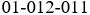 
Арабские цифры голубого цвета, высота 4,0 мм, тип полужирный
12
Границы земельных участков, внесенные в Единый государственный реестр земель отражающиеся в масштабе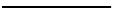 
Сплошная линия черного цвета, толщиной 0,3 мм
13
Границы неоформленных земельных участков, слой NU_**_***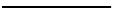 
Сплошная линия красного цвета, толщиной 0,3 мм
14
Границы несоответствующих земельных участков, слой NU_**_***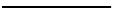 
Сплошная линия зеленого цвета, толщиной 0,3 мм
15
Строения жилые и нежилые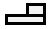 
Контур желтого цвета ширина 10 мм, высота 2 и 5 мм
16
Контур оформленного земельного участка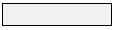 
Контур черного цвета толщиной 0,3 мм с голубой заливкой
17
Контур неоформленного земельного участка, слой NU_**_***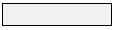 
Контур красного цвета толщиной 0,3 мм с светло-коричневой заливкой
18
Контур земельного участка, который не соответствует с оформленным земельным участком, слой NU_**_***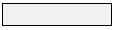 
Контур зеленого цвета толщиной 0,3 мм с светло-зеленого заливкой
19.
Линии (улицы, дороги) слой G_**_***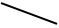 
Линия толщиной 1,0 мм, цвет коричневый